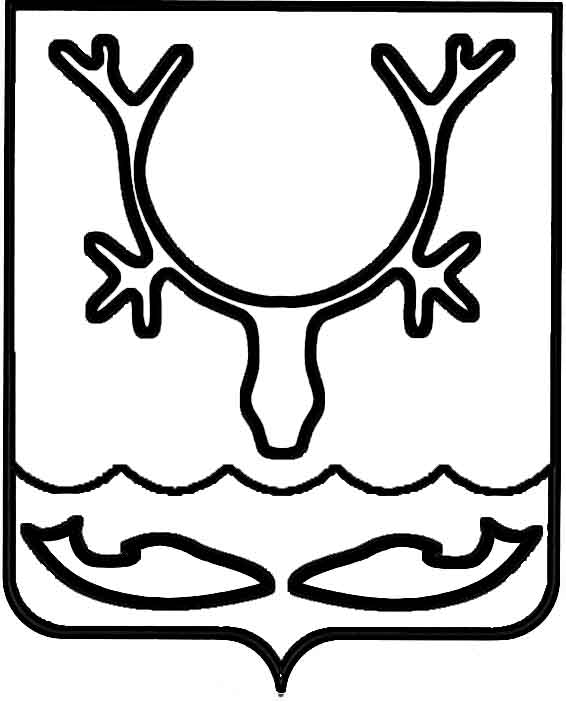 Управление финансов администрация МО "Городской округ "Город Нарьян-Мар"ПРИКАЗот “____” __________________ № ____________		г. Нарьян-МарВ соответствии с пунктом 9 статьи 20 Бюджетного кодекса Российской ФедерацииПРИКАЗЫВАЮ: 1. Внести следующие изменения в Приказ Управления финансов администрации МО "Городской округ "Город Нарьян-Мар" от 12.12.2017 № 60-О "Об утверждении перечня кодов подвидов по видам доходов городского бюджета на 2018 год и на плановый период 2019 и 2020 годов " (в редакции приказа № 17-О от 10.04.2018), дополнив подпункт 1.8 следующим кодом подвида доходов:         0010-Субсидии местным бюджетам на выкуп жилых помещений собственников в соответствии со статьёй 32 Жилищного кодекса Российской Федерации.     2.  Контроль за исполнением настоящего приказа  возложить на начальника отдела бюджетной политики.                          Настоящий приказ вступает в силу со дня подписания. 2905.201828-ОНачальник Управления финансов администрации МО "Городской округ "Город Нарьян-МарМ.А.Захарова